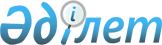 О признании утратившими силу некоторых решений Саранского городского маслихатаРешение Саранского городского маслихата Карагандинской области от 23 июня 2022 года № 143. Зарегистрировано в Министерстве юстиции Республики Казахстан 11 июля 2022 года № 28767
      В соответствии со статьей 27 Закона Республики Казахстан "О правовых актах", Саранский городской маслихат РЕШИЛ:
      1. Признать утратившим силу некоторые решения Саранского городского маслихата согласно приложению к настоящему решению.
      2. Настоящее решение вводится в действие по истечении десяти календарных дней после дня его первого официального опубликования. Перечень некоторых решений Саранского городского маслихата, подлежащих признанию утратившими силу
      1. Решение 25 сессии Саранского городского маслихата Карагандинской области от 17 мая 2018 года № 277 "Об утверждении регламента собрания местного сообщества поселка Актас" (зарегистрировано в Реестре государственной регистрации нормативных правовых актов под № 4804).
      2. Решение 39 сессии Саранского городского маслихата Карагандинской области "Об утверждении Правил проведения раздельных сходов местного сообщества поселка Актас Карагандинской области" от 23 декабря 2014 года № 405 (зарегистрировано в Реестре государственной регистрации нормативных правовых актов под № 2946).
      3. Решение 9 сессии Саранского городского маслихата Карагандинской области от 22 декабря 2016 года № 102 "О внесении изменения в решение 39 сессии Саранского городского маслихата от 23 декабря 2014 года № 405 "Об утверждении Правил проведения раздельных сходов местного сообщества поселка Актас Карагандинской области" (зарегистрировано в Реестре государственной регистрации нормативных правовых актов под № 4076).
					© 2012. РГП на ПХВ «Институт законодательства и правовой информации Республики Казахстан» Министерства юстиции Республики Казахстан
				
      Секретарь маслихата

О. Баймаганбетов
Приложение к
решению
Саранского городского
маслихата
от 23 июня 2022 года
№ 143